Lekcja 		06.04.   			     KLASA VII bTemat: Region, w którym mieszkam.Podręcznik str. 240-241Ćwiczenie 1,2 str.107:     W zeszycie:Czym są badania geograficzne?Definicja regionu geograficznegoKtóry region można nazwać własnym?Następnie, na poniższej mapie konturowej Polski proszę wykonać  z podręcznika polecenie 1 str. 243. Dodatkowo proszę zaznaczyć i podpisać nasze województwo i naszą miejscowość oraz stolicę Polski.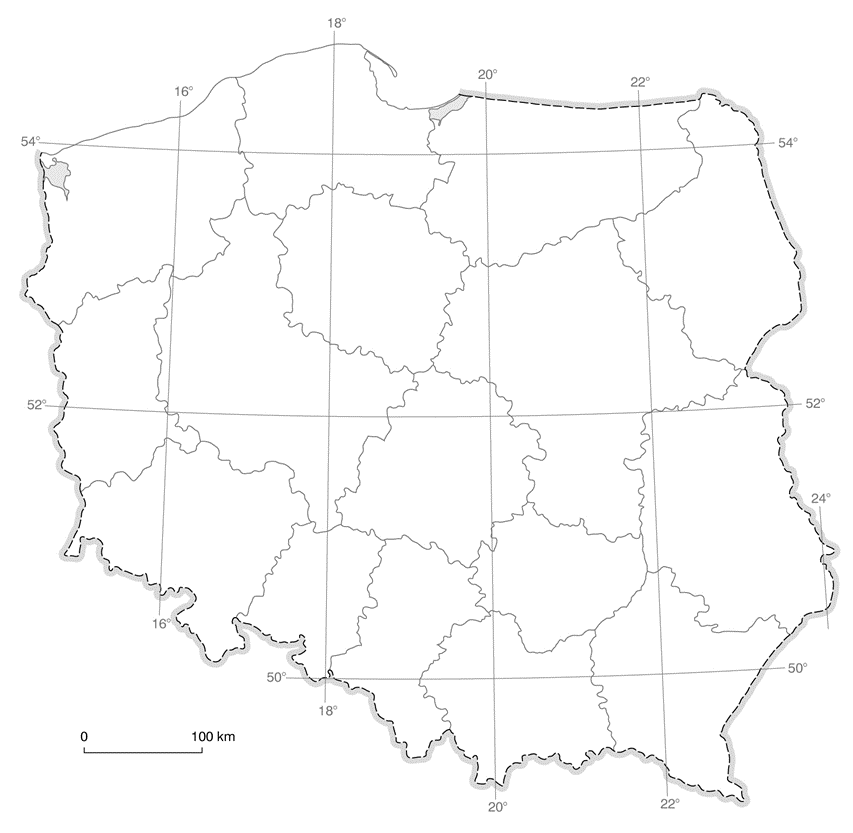 